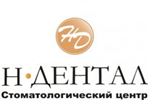 Обведите область интереса:87654321123456788765432112345678